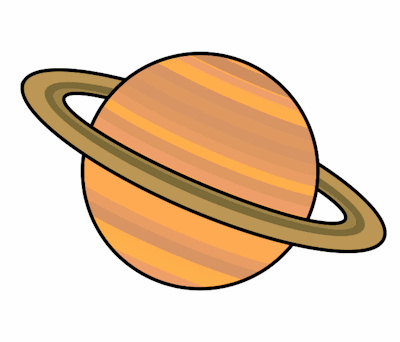 Planet Spellings Week beginning 30th Novemberactactioninventinventionattractattractioncorrectcorrectioncollectcollection